VLÁDA SLOVENSKEJ REPUBLIKY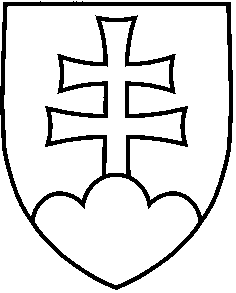                                                                (Návrh)UZNESENIE VLÁDY SLOVENSKEJ REPUBLIKYč. z ............2014,k návrhu zákona, ktorým sa dopĺňa zákon Národnej rady Slovenskej republiky č. 120/1993 Z. z. o platových pomeroch niektorých ústavných činiteľov Slovenskej republiky v znení neskorších predpisov a ktorým sa dopĺňajú niektoré zákonyVládaA. schvaľujeA. 1. 	návrh zákona, ktorým sa dopĺňa zákon Národnej rady Slovenskej republiky č. 120/1993 Z. z. o platových pomeroch niektorých ústavných činiteľov Slovenskej republiky v znení neskorších predpisov a ktorým sa dopĺňajú niektoré zákony;B. poverujepredsedu vládyB. 1.	predložiť vládny návrh zákona predsedovi Národnej rady Slovenskej r republiky na  ďalšie ústavné prerokovanie,B. 2.	uviesť vládny návrh zákona v Národnej rade Slovenskej republiky,	vedúceho Úradu vlády SR B. 3. 	uviesť vládny návrh zákona vo výboroch Národnej rady Slovenskej republiky.Vykonajú:	predseda vlády              vedúci Úradu vlády SRNa vedomie:	predseda Národnej rady Slovenskej republikyČíslo materiálu:Predkladateľ:predseda vlády